№ п/пНаименование товара, работ, услугЕд. изм.Кол-воТехнические, функциональные характеристикиТехнические, функциональные характеристики№ п/пНаименование товара, работ, услугЕд. изм.Кол-воПоказатель (наименование комплектующего, технического параметра и т.п.)Описание, значениеДетское игровое оборудование ДИО 2.06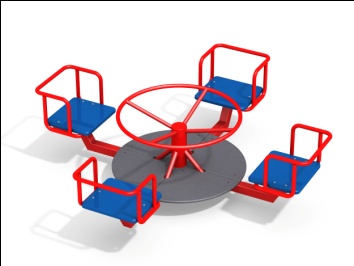 Шт. 1Детское игровое оборудование ДИО 2.06Шт. 1Высота  (мм) 700 (± 10мм)Детское игровое оборудование ДИО 2.06Шт. 1Длина  (мм)                                    2000 (± 10мм)Детское игровое оборудование ДИО 2.06Шт. 1Ширина  (мм)2000 (± 10мм)Детское игровое оборудование ДИО 2.06Шт. 1Применяемые материалыПрименяемые материалыДетское игровое оборудование ДИО 2.06Шт. 1Конструктивные особенностиУстановить карусель с рулем, состоящую из:- металлического каркаса (профильной трубы сечением не менее 60х60 мм и толщиной стенки не менее 3мм), вращающегося на валу с 3 подшипниками. На каркасе карусели поручни  в количестве не менее 4 шт из металлической трубы сечением не менее 32мм толщиной стенки не менее 3.2мм;, и центральной трубы сечением не менее 100мм и толщиной стенки не менее 10мм. На центральной трубе находиться металлический руль выполненный из металлической трубы сечением не менее 25мм и толщиной стенки не менее 3.2мм - четырех сидячих мест  (влагостойкая фанера марки ФСФ сорт не менее 2/2 толщиной не менее 21 мм);и - полы выполнены из ламинированной  противоскользящей фанеры толщиной не менее 24ммВсе фанерные элементы должны иметь скругленные кромки. , радиус не менее 20ммДетское игровое оборудование ДИО 2.06Шт. 1Заглушкидолжны быть пластиковые, разных цветов, на места резьбовых соединений. Детское игровое оборудование ДИО 2.06Шт. 1Материалывлагостойкая фанера, окрашенная двухкомпонентной полиуретановой краской, специально предназначенной для применения на детских площадках, стойкой к сложным погодным условиям, истиранию, устойчивой к воздействию ультрафиолета и влаги. Окрашенный порошковой  краской металл..